H L Á Š E N Í   M Í S T N Í H O   R O Z H L A S U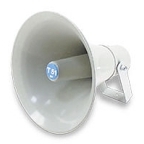  Čtvrtek – 05.11.2020Vážení občané, vyslechněte hlášení.Oznamujeme občanům, že dle nařízení vlády je OMEZEN rozsah úředních hodin na obecním úřadě v Přáslavicích.Pro veřejnost je otevřeno vždy pouze:v pondělí od 12 hod do 17 hod a ve středu od 7 hod do 12 hod. Z důvodu epidemiologické situace a zavření škol bude Pošta partner Přáslavice otevřena po dobu nouzového stavu následovně:Pondělí  od 13 hod do 17 hodÚterý      od 8 hod do 11 hodStředa    od 13 hod do 17 hodČtvrtek   od 8 hod do 11 hodPátek      od 8 hod do 11 hod. 